* Kadro Unvanına bağlı olmadan yaptığı görevler yazılacaktır.** Görev tanımı yapılan personelin herhangi bir nedenle (kanuni izin, geçici görev vb.) görevinde olmadığı durumlarda görevlerini yerine getirecek kişilerin adı yazılacaktır.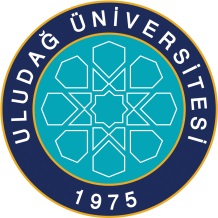 T.C.ULUDAĞ ÜNİVERSİTESİSTRATEJİ GELİŞTİRME DAİRE BAŞKANLIĞIPERSONEL GÖREV DAĞILIM ÇİZELGESİT.C.ULUDAĞ ÜNİVERSİTESİSTRATEJİ GELİŞTİRME DAİRE BAŞKANLIĞIPERSONEL GÖREV DAĞILIM ÇİZELGESİT.C.ULUDAĞ ÜNİVERSİTESİSTRATEJİ GELİŞTİRME DAİRE BAŞKANLIĞIPERSONEL GÖREV DAĞILIM ÇİZELGESİAD SOYADKADRO UNVANIGÖREVLERİ *GÖREV DEVRİ **İhsan TOPCUÖğretim GörevlisiHukuka Giriş, İş yeri Eğitimi, Vergi Hukuku, İktisada Giriş Ortam Sistemleri konularında ders vermek.Öğr.Gör.Akın ÖLMEZAkın ÖLMEZÖğretim GörevlisiGenel İşletme,Klavye Teknikleri,Paket Programlar,Ofis Programları Ortam Sistemleri konularımda ders vermek.Öğr.Gör.Ayşegül İPEK İŞMARAyşegül İPEK İŞMARÖğretim Görevlisiİş yeri Eğitimi, Maliyet Muhasebesi,Finansal Yönetim,Genel Muhasebe I Ortam Sistemleri konularında ders vermekÖğr.Gör.Akın ÖLMEZ